Урок  математики в I «А» классеУчитель: Ильина Людмила ЕгоровнаТема урока: СантиметрЦель: формирование представлений о единице измерения длины- сантиметре.         Задачи:- создать условия для знакомства учащихся с новой единицей измерения длины – сантиметром;- способствовать развитию умения пользоваться изученной единицей измерения;- научить измерять  отрезки c помощью линейки;- показать необходимость изучения данной темы для дальнейшего применения единиц длины в жизненных ситуациях;- способствовать формированию умения работать в парах. Тип урока: объяснение нового материала. Форма проведения- интерактивная игра-путешествие была выбрана мной  не случайно. Дети моего класса очень любят математические игры, конкурсы, различные нестандартные уроки. (Перед началом урока)  Слайд 1 Проверка готовности к уроку.-Посмотрите на свои парты, проверьте, всё ли готово к уроку математики: книги, ручки, карандаши.____________________________________________________________Слайд 2Психологическая минутка.-Ребята, повернитесь друг к другу и улыбнитесь. Подарите мне свои яркие солнечные улыбки. -Сегодня вот такое солнышко заглянуло к нам в класс. Оно дарит вам свою тёплую улыбку, желает вам успехов и верит- всё у вас получится!  -Сегодня у нас урок необычный. Мы с вами отправимся в путешествие.  А вы любите путешествовать? А вот с кем мы отправимся в путешествие и куда, вы сейчас узнаете. _____________________________________________________________Слайд 3(Появляется тарелка с инопланетянами)-Сегодня к нам на урок пожаловали гости из далёкого космоса. Они приглашают вас в увлекательное, захватывающее космическое путешествие по Галактике Математики. 	Впереди нас ждут невероятные приключения, трудности и сложности, но ведь мы смелые, храбрые, а самое главные- дружные. Мы всё преодолеем и со всем справимся, ведь правда же?-Хотите узнать маршрут нашего путешествия? Тогда давайте познакомимся с картой.______________________________________________________________Слайд 41)В начале мы посетим планету Повторения. 2)Далее нас ждёт метеорит Измерений.3)После него мы окажемся на планете Задач.4Нас будут с нетерпением ждать в созвездии Друзей.5)И, наконец, мы с вами побываем на планете Знатоков.  -Жители каждой планеты приготовили для вас различные задания, с которыми вы должны справиться, чтобы благополучно вернуться на Землю.-Все готовы к путешествию? Закройте глазки, представьте себя на борту летающего корабля. Мы отправляемся!______________________________________________________________Слайд 5 (Звучит музыка)   -Открываем глазки, мы с вами прибыли на первую планету- Планету Повторения.	Жители этой планеты приготовили для вас задания для повторения.1.Ответьте устно на вопросы.-Посчитайте от 1 до 8.-Посчитайте от 12 до 5.-Назовите наименьшее однозначное число.-Назовите наибольшее однозначное число.-Какое число состоит из 1 десятка и 4 единиц;    из 2 десятков.-Какие числа больше 9, но меньше 12.Молодцы, вы успешно справились с первым заданием. ______________________________________________________________________Слайд 6.2) А теперь посмотрите на рисунок. Каких предметов много на нём? (Много лампочек.)- Дело в том, что жители этой планеты совсем не берегут электроэнергию. В обычный светлый день в школах без надобности горят все осветительные приборы.  Какое правило нарушается? (Правило экономии электроэнергии.)-Давайте покажем жителям этой планеты, как надо беречь электричество. Каждая лампочка имеет номер. Расставьте эти числа в порядке возрастания. Если вы называете правильно число- лампочка гаснет.1, 4, 6, 8, 11, 13, 16, 20. (если позволяет время) Назовите круглое число. (20) Какие из этих чисел в сумме дадут число 10? (9+1=10) Молодцы, и с этим задание вы справились. Я думаю, что с вашей помощью жители этой планеты научатся экономно расходовать электричество.__________________________________________________________________Слайд 7.3)А сейчас  Найдите лишнее:-число (8-однозначное)-фигуру (овал- не имеет углов)-слово (сумма- компонент действия сложения)  Молодцы!!! А сейчас давайте отдохнём. Встали.__________________________________________________________Физкультминутка (10-я минута урока)___________________________________________________________Слайд 8.-Настоящие космонавты на борту воздушного судна свои записи ведут в бортовых журналах. И вы, сегодня будете вести свои записи в бортовых журналах.  Итак, бортовые журналы открыть. (Дети пододвигают к себе бортовые журналы.)4) Проведём тест «Верно-неверно».-Я читаю вопрос, а вы будете записывать ответ на него кратко: + или -.  Если  смысл вопроса верный-  вы отмечаете его знаком « +» , если неверный- знаком  « -».1.Верно ли, что слагаемое, слагаемое, сумма- это компоненты действия сложения?2.Верно ли, что 0- это наименьшее двухзначное число?3.Верно ли, что сумма чисел 15 и 1 равна 17?4.Верно ли, что разность чисел 8 и 2 равна 6?5.Верно ли, что у треугольника три стороны и три угла?А сейчас проверьте себя по образцу.  На шкале поставьте оценки за правильность выполнения.Высокий балл, если нет ошибок.Средний балл- если 1 или 2 ошибки.Нижний балл, если 3 и более ошибки.-Кто желает прокомментировать свою оценку. (Я себе поставила средний балл, потому, что у меня была 1 ошибка.)Молодцы, вы прекрасно справились со всеми заданиями, жители планеты Повторения благодарят вас за отличную работу. А нам пора.Закройте глазки, мы отправляемся!__________________________________________________________________Слайд 9.(звучит музыка.)-Открываем глазки, мы с вами пролетаем вблизи метеорита  Измерений. И здесь мы будем заниматься измерениями.______________________________________________________________________Слайд 10-Посмотрите, какими подручными единицами измерения пользовались много лет тому назад: сажень, локоть, пядь, дюйм.-Ребята, давайте сравним длину моего локтя и длину вашего локтя. Отличается размерами. (Да.)-Как вы думаете, старинные меры измерения длины были точные или неточные? Правильно, неточные, всё зависит от роста и возраста человека.-В нашем веке, с развитием науки и техники,  покорением космоса,  человеку нужны точные единицы измерения длины, единые во всём мире.  Сегодня мы с вами и познакомимся с одной из таких величин. Но сначала отгадайте загадку: ______________________________________________________________________Слайд 11.Я люблю прямоту,Я сама прямая.Сделать новую черту Вам я помогаю.Что-нибудь без меняНачертить сумей-ка.Угадайте-ка, друзья,Кто же я? - … (линейка.) (на слайде появляется линейка)-Сегодня, помощницей нам на уроке будет именно линейка.-Тема нашего урока (появляется на слайде тема) - Сантиметр (появляется слово Сантиметр)_____________________________________________________________________Слайд №12.-Сегодня на уроке мы познакомимся с единицей измерения длины- сантиметром, научимся измерять предметы с помощью сантиметра, закрепим знания, полученные на уроках математики.-Ребята, для чего нам всё это необходимо? (Чтобы уметь измерять, чтобы быть умными, чтобы хорошо учиться……)-Возьмите линейку, рассмотрите её. Вы видите знакомый вам числовой ряд и деления. Расстояние от одного числа до другого и есть 1см._________________________________________________________________Слайд 13.Закрыть экран!!!!!    (работа по учебнику)Откройте учебники на стр.88 (положить заранее детям закладки на нужную страницу)-Рассмотрите изображение одного сантиметра на линейке и на тетрадных клеточках.  Сколько клеточек занимает 1 см?  (2 клеточки). -А если понадобится начертить отрезок равный двум сантиметрам, сколько это займёт клеточек? (4 клеточки)   А 3 см? (6 клеточек)-А если длина отрезка займёт 8 клеточек, сколько сантиметров его длина                     (4 см.) Молодцы, всё верно.(учитель берёт листок с изображённым отрезком, линейку и показывает правила измерения длины)-Для того, чтобы измерить длину отрезка, нужно: 1)начало отрезка совместить с числом 0 на линейке2)разместить линейку по направлению отрезка3)определить число, на котором заканчивается отрезок. Это число и будет обозначать длину отрезка.-Посмотрите на рисунок в учебнике. Определите длину синего карандаша. (5см), красного карандаша (7см)  (Книги остаются открытыми)Молодцы, вы отлично поработали и мы отправляемся на новую космическую станцию. Закрываем глазки._________________________________________________________________Слайд 14 (звучит музыка) Откройте глазки. Посмотрите, на какую планету мы прибыли. Планета Друзей.-Жители Планеты Друзей очень любят работать, отдыхать сообща, вместе. -И задания они для нас подобрали, для совместной работы. Положите перед собой карточки с заданиями для работы в парах. ________________________________________________________________Слайд 15.Закрыть экран!!!!!    -Поднимите руки, у кого карточки с треугольником. Вам необходимо измерить и подписать длину отрезка. (чтобы дети не поругались, лучше заранее выбрать кто из пары будет мерить, а кто писать.)-Поднимите руки, у кого карточка с квадратом. Вам нужно отмерить на полоске длину 7 см. -Поднимите руки, у кого карточка с кругом. Вам нужно определить длину предметов, подписать её, расставить предметы в порядке возрастания. -Задания всем понятны? Приступаем к работе. -Справились с заданием? Поставьте оценку на шкале за умение работать вместе.  -Кто желает прокомментировать? (Мы с Максимом поставили высокий балл, потому что мы работали дружно, слаженно, не ссорились, у нас всё получилось.)Физкультминутка (20-я минута урока)-Молодцы, вы хорошо поработали, пора нам отдохнуть. Встали. Сейчас мы поиграем в игру «Покажи ответ». Как вы думаете, все ли предметы можно измерить с помощью сантиметра? -Я вам буду называть предметы. Если их можно измерить линейкой и сантиметром- вы поднимаете руки вверх, если нельзя- приседаете.-длина тетради (можно)-высота берёзы (нельзя)-расстояние от дома до школы (нельзя)-толщина человеческого волоса (нельзя)-высота детского стульчика (можно)-Молодцы, садитесь.-Оказывается, не все предметы и объекты можно измерить с помощью линейки и сантиметра. Для некоторых из них необходимы другие единицы измерения длины. С ними мы будем знакомиться на других уроках математики, а также во 2 и 3 классе. Закрываем глазки, мы отправляемся дальше._____________________________________________________________Слайд 16. (звучит музыка)Откройте глазки, мы с вами прилетели на  Созвездие Задач. Как вы думаете, что для нас приготовили обитатели этого космического объекта? Правильно, задачу. И её вы найдёте в своих учебниках, с.88, №3.___________________________________________________________Слайд 17.Закрыть экран!!!!!    Рассмотрите рисунки. Составьте задачу про попугаев.Назовите условие задачи: На дереве сидело 11 попугаев. Прилетели ещё птицы и их стало на 2 больше. Назовите вопрос задачи: Сколько попугаев стало?-Каким действием ответим на вопрос задачи? (Сложением.)-Докажите, что сложением. (Когда птицы прилетели, их стало больше.)-Запишите решение задачи в бортовые журналы. (Заранее отступить  2 клетки вниз от теста и поставить детям точки для записи решения задачи.) Работать у доски будет …..  11+2=13 (п.) Спасибо, …… , садись.-Сформулируйте ответ: Стало 13 попугаев. (Оценивать задачу не надо, она решалась коллективно и дети списывали решение с доски.)Молодцы, с этим заданием вы справились на отлично! Отправляемся дальше! Закрываем глазки, полетели!__________________________________________________________Слайд 18. Откройте глазки, мы с вами оказались на Планете Знатоков. Посмотрите внимательно, вам эта планета ничего не напоминает?  Правильно, мы с вами прибыли на нашу планету Земля. Мы вернулись домой. Здесь мы с вами поиграем в игру «Умники и умницы». ____________________________________________________________Слайд19.А задания для вас, по просьбе наших друзей-инопланетян озвучат самые обыкновенные земные дети-школьники. Слушайте внимательно вопросы и постарайтесь на них ответить. Первый вопрос для вас задаст Полина.__________________________________________________________________Слайд 20. Это число считается самым счастливым числом. Оно определяет количество дней в неделе, цветов радуги и музыкальных нот. Какое это число?  (Дети отвечают.) Давайте послушаем правильный ответ._________________________________________________________________Слайд 21. Это число 7.                                                                                                             Следующий вопрос озвучит Илья. Слушаем._________________________________________________________________Слайд 22. Миша и Серёжа играли в шашки 10 минут. Сколько времени играл каждый мальчик?______________________________________________________Слайд 23. Каждый мальчик провёл за игрой 10 минут. Новый вопрос задаст Ксения. Слушаем внимательно._____________________________________________________________Слайд 24.В парке было 8 скамеек. 4 скамейки заменили новыми. Сколько скамеек стало в парке?_______________________________________________________________Слайд 25. В парке стало 8 скамеек._______________________________________________________________Слайд №26.Молодцы, вы справились и с этим испытанием! Наше путешествие подошло к концу. Нашим гостям приятно было путешествовать вместе с нами по Галактике Математики. Они благодарят вас за отличную работу, не прощаются с вами, а говорят вам- До новых встреч! (инопланетяне исчезают)-Ребята, а вам понравилось путешествовать по Галактике Математики?-Поднимите руки те, у кого настроение на уроке было бодрое, весёлое, радостное.-Поднимите руки те, кому на уроке было скучно, грустно.-А сейчас назовите тему урока.-Что нового вы сегодня узнали?-Чему научились?-Какие задания выполнялись легко?-Какие задания вызвали трудности?____________________________________________________________Слайд №27.А теперь посмотрите на звёздное небо. На нём три звёздочки с определениями:Красная звёздочка- всё понял.Синяя звёздочка- не всё понял.Зелёная звёздочка- многое не понял.У вас на боковой панели парт висят такие же звёздочки. Возьмите в руки ту звёздочку, которая соответствует вашей работе на уроке. Поместите на звёздное небо у нас на доске выбранную звёздочку.Приглашаем к доске 1 ряд/////// 2 ряд///////3 ряд.Посмотрите, ребята, наше звёздное небо загорелось яркими красными и синими звёздочками. Это говорит о том, что вы все были на уроке внимательными, активными, и у вас всё получилось. __________________________________________________________Слайд №28.Я благодарю вас за работу на уроке.  А наше солнышко говорит вам «Спасибо».  На этом наш урок закончен.Что можно измерить сантиметром?-длину карандаша (можно)-ширину тетради (можно)-высоту берёзы (нельзя)-расстояние от дома до магазина (нельзя)-длину стадиона (нельзя)-толщину человеческого волоса (нельзя)-высоту детского стульчика (можно)-расстояние от Земли до Солнца (нельзя)-Оказывается, не все предметы и объекты можно измерить с помощью линейки и сантиметра. Для некоторых из них необходимы другие единицы измерения длины -больше или меньше сантиметра. С ними мы будем знакомиться на других уроках математики, а также во 2 и 3 классе.                                    Измерьте длину отрезка.                                                            см                                Отмерьте полоску, равную 7 см.  Найдите длины предметов, расположите их в порядке возрастания.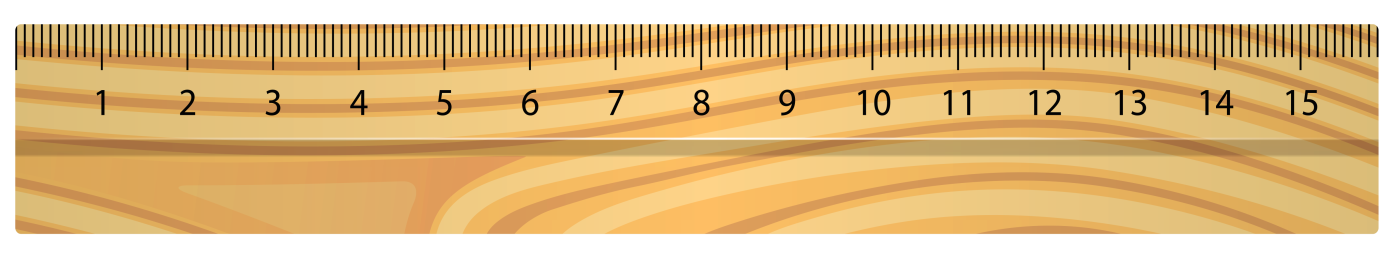                                                                               Кисточка-        см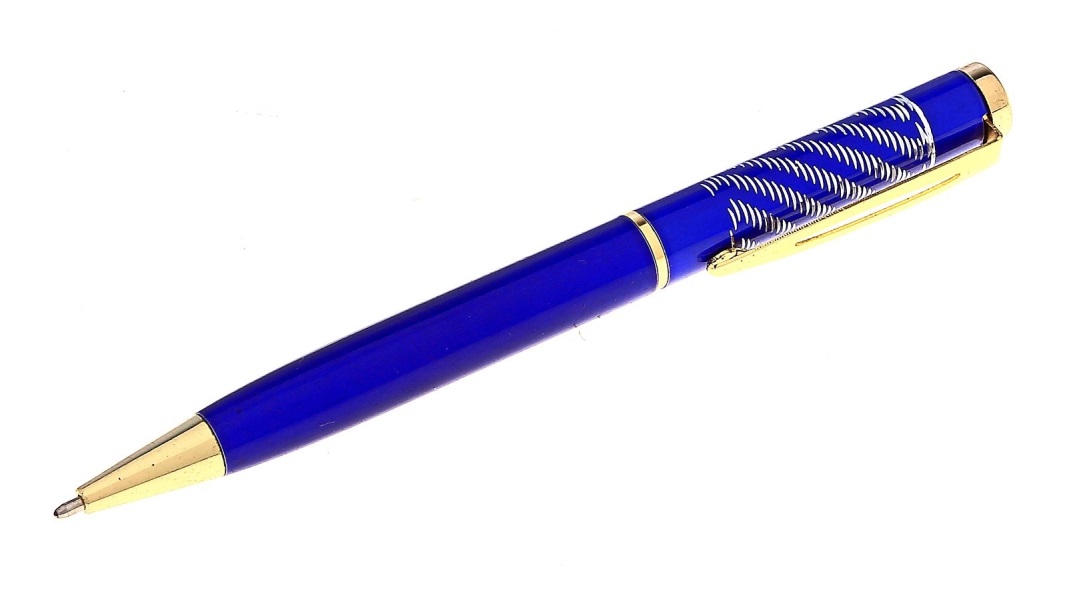                                                                               Карандаш-        см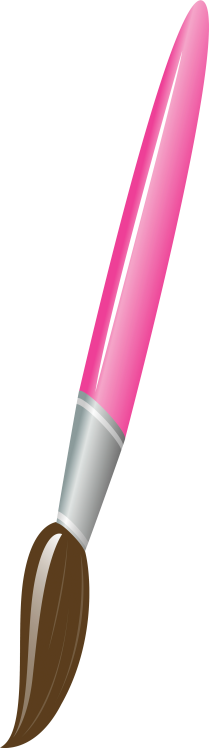                                                                               Ручка-              см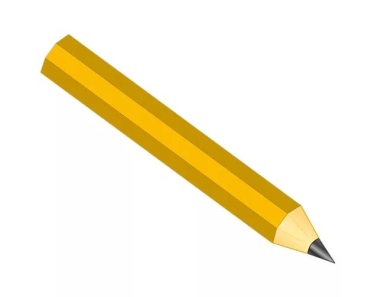 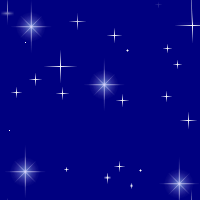 